Name __________________________________ Period_______Understand and Draw Fields - Fields and Forces 2 - NGSS AlignedLearning Goals: Do fields affect people? Do people have fields? Write a hypothesis about each item below, and devise a way to test each hypothesis. How field strength varies with source strength.How field strength varies due to the test object.Draw and describe the electric field around one or two charges, and the magnetic field around a magnet.Draw the force vector on a test object in a field, given a drawing of a field.Extend your understanding of electric and magnetic fields to gravitational fields.A-i. The effect of the source on a field Use Electric Field Hockey (EFH) and Magnets and Electromagnets (M & E) simulations. The sources are the red and blue charges in EFH and the bar and electromagnets in M&E.Write a hypothesis about how the field will change when the strength of the source charge or magnet changes.Use both simulations to investigate how the field changes when you make changes to the sources.Conclusion: Use your evidence to verify or change your hypothesis as your conclusion. Explain your reasoning.A-ii. The effect of a test object on a field (black puck in EFH and compass needle in M&E).The test object is the black puck in EFH. The test object is the north end of the compass needle in M&E. Suggestion for EFH: observe the field with only the black puck in view (no red or blue charges).Write a hypothesis about how the field will change when the test object changes position or strength.Use both simulations to investigate how the field changes due to the presence of the test object.  Conclusion: Use your evidence to verify or change your hypothesis as your conclusion. Explain your reasoning.B. Drawing field diagramsUse both simulations to draw field lines around the charges and magnets in each box below.Observe your field line drawings. Write lists of rules that you could use to tell someone how to draw field lines around charges and magnets.C. Test your understanding of the relationship between forces and fields.Draw one test object in each box of the table in step 7. Label each test object appropriately: charges with + or -, and each end of a compass with N or S. In a different color than the fields, draw a force vector on each test object to show the direction of the force on the object due to the field.D. Extend your understanding of fields to the gravitational field.Compare and contrast gravity with electric and magnetic forces. Use the simulation Gravity and Orbits if you need help (shows only forces, not fields).          Similarities						Differences_____________________________________  		_____________________________________ _____________________________________		__________________________________________________________________________		_____________________________________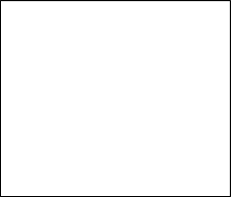 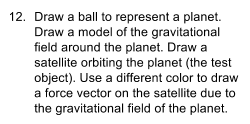 Which simulation and what did you do?Effect on FieldExample: (EFH) Add additional (+) charges to center of screen. Observe shading of field arrows.Which simulation and what did you do?Effect on Field(M&E - bar magnet) Move compass around screen and observe the field arrows.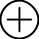 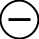 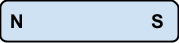 ChargesMagnets